Charter of the PWG Semantic Model (SM) Work GroupStatus: PWG Approved Copyright © 2013 Printer Working Groupftp://ftp.pwg.org/pub/pwg/sm3/charter/ch-sm-charter-20131126.pdfSemantic Model WG Chair:Daniel Manchala (Xerox)Semantic Model WG Vice Chair:Paul Tykodi (Tykodi Consulting Services LLC)Semantic Model WG Secretary:TBDSemantic Model WG Document Editors:Bill Wagner (TIC), Daniel Manchala (Xerox), Paul Tykodi (Tykodi Consulting Services LLC), Ira McDonald (High North), Michael Sweet (Apple), Pete Zehler (Xerox)Mailing Lists and Documents:PWG General Discussion: pwg@pwg.orgSM WG Discussion: sm3@pwg.orgTo Subscribe: http://www.pwg.org/mailhelp.htmlSM WG Documents: ftp://ftp.pwg.org/pub/pwg/sm3Problem Statement:The Semantic Model workgroup has previously modeled and defined interfaces for the services hosted on Multifunction Devices.  With the advent of both mobile and cloud based imaging applications, the scope of the Semantic Model workgroup activities is being expanded to include the modeling and     interfaces of distributed imaging systems.The projects of the Semantic Model WG are to develop specifications for the following topics:(a) PWG Semantic Model v3.0 (SM3) – (wd-sm30-yyyymmdd) – update the PWG MFD Model and Common Semantics specification [PWG 5108.01-2011], extending the model from that of an MFD to a more generalized Imaging System, including the Transform Service.(b) Mapping Related Standards to PWG PJT v1.0 (PJTMAP) – (wd-smpjtmap10-yyyymmdd) –define in a fully approved PWG specification the mapping of job ticketing elements from other well-known standards environments to the PWG PJT	• Microsoft PrintTicket – frequently referred to as Microsoft Print Schema (MSPS)		• CIP4 JDF Interoperability Conformance Specification (ICS) for Integrated Digital Printing (IDP)	• Adobe PostScript Printer Definition (PPD)(c) Mapping Related Standards to PWG PJT v2.0 (PJTMAP) – (wd-smpjtmap20-yyyymmdd) –expand the number of mappings initially included in version 1.0 of the specification• AFP Consortium Mixed Object: Document Content Architecture – Presentation (MO:DCA-P)• AFP Consortium Intelligent Printer Data Stream (IPDS)(d) CWMP Printer Data Model – (wd-smcwmpprint10-yyyymmdd) – define an abstract CWMP (BBF TR-069) Printer Data Model, including the algorithms for machine translation from the PWG Semantic Model XML Schema and mapping from IPP (service) and SNMP (device) attributes for CWMP Proxy implementations, based on BBF liaison and reviews and other public standards documents;(e) Semantic Model Orchestration v1.0 – (wd-smorchestration10-yyyymmdd) – define an abstract model of how digital document processes can be integrated with the services defined in the PWG Semantic Model(f) PWG Imaging Job Ticket v3.0 – (wd-smjobticket30-yyyymmdd) – expand the scope of the  PWG Print Job Ticket specification to encompass all of the services supporting job ticketing elements, as expressed in the currently existing version of the PWG Semantic Model SchemaOut-of-scope: OOS-1. Definition of any service management or job operations for Imaging Systems that are not network connected. OOS-2. Definition of any new document formats to be implemented in network Imaging Systems. OOS-3. Definition of any new workflow or orchestration languages.Objectives:• OBJ-1. Define management requirements, use cases and architectural model for Semantic Model 3.0.• OBJ-2. Define consistent names and semantics for these Semantic Model 3.0 objects that can be accessed through any supported network protocol.• OBJ-3. Define a companion set of XML Schema and WSDL files for the Semantic Model 3.0.• OBJ-4. Define a set of mappings from related standards to the PWG Imaging Job Tickets.• OBJ-5. Define one or more mappings to other standard management protocols or data models (e.g. CWMP Printer).Milestones:Charter Stage:	 CH-1 Initial working draft of Semantic Model 3.0 Charter – August 2013 – DONE	 CH-2 Interim working draft of Semantic Model 3.0 Charter – October 2013 – DONE	 CH-3 Interim working draft of Semantic Model Charter – November 2013 – DONE CH-4 Interim working draft of Semantic Model Charter – November 2013 – DONE CH-5 Interim working draft of Semantic Model Charter – November 2013 – DONEDefinition Stage:	 SM3-2		Prototype working draft of SM3 – Q1 2015	 PJTMAPv1-2		Prototype working draft of PJTMAPv1.0 – Q2 2014	 PJTMAPv2-1		Initial working draft of PJTMAP v2.0 – Q1 2014	 PJTMAPv2-2		Prototype working draft of PJTMAP v2.0 – Q4 2014 CWMPPRINT-2  	Prototype working draft of CWMP Printer Data Model – Q2 2014	 Orchestration-1	Initial working draft of Semantic Model Orchestration v1.0  – TBD	 JobTicket-1		Initial working draft of Imaging Job Ticket v3.0 – Q4 2014	 JobTicket-2		Prototype working draft of Imaging Job Ticket v3.0 – Q1 2015Implementation Stage:	 INTEROP-1		Interoperability testing of SM3 implementations – Q1 & Q2 2017The Printer Working Groupc/o The IEEE Industry Standards and Technology Organization
445 Hoes Lane
Piscataway, NJ 08854
http://www.pwg.org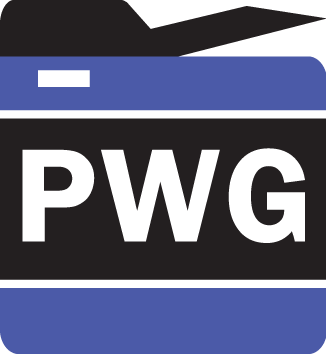 